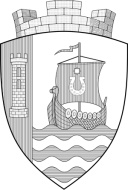 Муниципальное образование«Свердловское городское поселение»Всеволожского муниципального районаЛенинградской областиГЛАВА МУНИЦИПАЛЬНОГО ОБРАЗОВАНИЯПОСТАНОВЛЕНИЕ« 03 »  июля  2015 г.                                                                                          № 10г.п. им. Свердлова 	В соответствии со статьей 42 Федерального закона от 06 октября 2003 года «Об общих принципах организации местного самоуправления в Российской Федерации», частью 1 статьи 12 Федерального закона от 02 марта 2007 года № 25-ФЗ «О муниципальной службе в Российской Федерации», частью 5 статьи 9 Федерального закона от 25 декабря 2008 года № 273-ФЗ «О противодействии коррупции», руководствуясь Уставом МО «Свердловское городское поселение», постановляю:Утвердить Порядок уведомления муниципальными служащими аппарата совета депутатов муниципального образования «Свердловское городское поселение» Всеволожского муниципального района Ленинградской области представителя нанимателя (работодателя) о фактах обращения в целях склонения их к совершению коррупционных правонарушений, регистрации таких уведомлений и проверки содержащихся в них сведений согласно приложению № 1 к настоящему постановлению.Настоящее постановление вступает в силу со дня его принятия.Настоящее постановление подлежит официальному опубликованию в газете «Всеволожские вести (приложение «Невский берег»).Настоящее постановление подлежит размещению на официальном представительстве муниципального образования «Свердловское городское поселение» Всеволожского муниципального района Ленинградской области в информационно-телекоммуникационной сети Интернет по адресу: www.sverdlovo-adm.ru.Контроль за исполнением настоящего постановления возложить на главу муниципального образования «Свердловское городское поселение» Всеволожского муниципального района Ленинградской области.Глава МО «Свердловское городское поселение»                           	В.А. ТыртовПриложениек постановлению главы муниципального образованияот « 03 »  июля  2015 г. № 10Порядокуведомления муниципальными служащими аппарата совета депутатов муниципального образования «Свердловское городское поселение» Всеволожского муниципального района Ленинградской области представителя нанимателя (работодателя) о фактах обращения в целях склонения их к совершению коррупционных правонарушений, регистрации таких уведомлений и проверки содержащихся в них сведений1. Настоящий Порядок устанавливает процедуру уведомления муниципальными служащими аппарата совета депутатов муниципального образования «Свердловское городское поселение» Всеволожского муниципального района Ленинградской области (далее - муниципальные служащие) представителя нанимателя (работодателя) о фактах обращения в целях склонения их к совершению коррупционных правонарушений, регистрации таких уведомлений и проверки содержащихся в них сведений.2. Уведомление представителя нанимателя (работодателя) о фактах обращения в целях склонения муниципального служащего к совершению коррупционных правонарушений (далее - уведомление) осуществляется в произвольной форме или по рекомендуемому образцу (приложение № 1 к настоящему Порядку), путем направления его в аппарат совета депутатов муниципального образования «Свердловское городское поселение» Всеволожского муниципального района Ленинградской области (далее – аппарат совета депутатов).3. Муниципальный служащий обязан незамедлительно уведомить представителя нанимателя (работодателя) обо всех случаях обращения к нему каких-либо лиц в целях склонения его к совершению коррупционных правонарушений.В случае нахождения в командировке, в отпуске, вне места прохождения службы он обязан уведомить представителя нанимателя (работодателя) незамедлительно с момента прибытия к месту прохождения службы.4. Уведомление составляется на имя представителя нанимателя (работодателя) и передается в аппарат совета депутатов.5. В уведомлении указывается:- фамилия, имя, отчество, должность, место жительства и телефон лица, направившего уведомление;- описание обстоятельств, при которых стало известно о случаях обращения к муниципальному служащему в связи с исполнением им служебных обязанностей каких-либо лиц в целях склонения его к совершению коррупционных правонарушений (дата, место, время, другие условия). Если уведомление направляется муниципальным служащим, указанным в пункте 11 настоящего Порядка, указывается фамилия, имя, отчество и должность муниципального служащего, которого склоняют к совершению коррупционных правонарушений;- подробные сведения о коррупционных правонарушениях, которые должен был бы совершить муниципальный служащий по просьбе обратившихся лиц;- все известные сведения о физическом (юридическом) лице, склоняющем к коррупционному правонарушению;- способ и обстоятельства склонения к коррупционному правонарушению, а также информация об отказе (согласии) принять предложение лица о совершении коррупционного правонарушения.К уведомлению прилагаются все имеющиеся материалы, подтверждающие обстоятельства обращения каких-либо лиц в целях склонения муниципального служащего к совершению коррупционного правонарушения.6. Регистрация уведомления осуществляется в день его поступления в аппарат совета депутатов в журнале регистрации уведомлений о фактах обращения в целях склонения муниципального служащего к совершению коррупционных правонарушений (далее - Журнал), составленном по рекомендуемому образцу (приложение № 2 к настоящему Порядку).7. Листы Журнала должны быть пронумерованы, прошнурованы и скреплены печатью совета депутатов.Журнал хранится в течение 3 лет с даты регистрации в нем последнего уведомления, после чего передается в архив.8. Аппарат совета депутатов после завершения регистрации уведомления в Журнале выдает муниципальному служащему, направившему уведомление, под роспись копию уведомления с входящим номером и с указанием данных о сотруднике, принявшем уведомление, дате и времени его принятия (далее – копия уведомления).В случае если уведомление поступило по почте, копия уведомления направляется муниципальному служащему, направившему уведомление, по почте заказным письмом.Отказ в регистрации уведомления, а также невыдача копии уведомления не допускается.9. Организация проверки сведений о случаях обращения к муниципальному служащему в связи с исполнением служебных обязанностей каких-либо лиц в целях склонения его к совершению коррупционных правонарушений или о ставших известными фактах обращения к иным муниципальным служащим каких-либо лиц в целях склонения их к совершению коррупционных правонарушений осуществляется по решению представителя нанимателя (работодателя) аппарата совета депутатов путем направления уведомлений в органы Прокуратуры, органы внутренних дел, органы Федеральной службы безопасности, проведения бесед с муниципальным служащим, подавшим уведомление, указанным в уведомлении, получения от муниципального служащего пояснения по сведениям, изложенным в уведомлении.10. Уведомление направляется представителем нанимателя (работодателя) в органы Прокуратуры, органы внутренних дел, органы Федеральной службы безопасности либо в их территориальные органы не позднее 10 дней с момента регистрации в Журнале. По решению представителя нанимателя (работодателя) уведомление может направляться как одновременно во все перечисленные государственные органы, так и в один из них по компетенции.В случае направления уведомления одновременно в несколько указанных органов в сопроводительном письме перечисляются все адресаты с указанием реквизитов исходящих писем.11. Муниципальный служащий, которому стало известно о факте обращения к иным муниципальным служащим в связи с исполнением служебных обязанностей каких-либо лиц в целях склонения его к совершению коррупционных правонарушений, вправе уведомлять об этом представителя нанимателя (работодателя) в аналогичном порядке.12. В случае привлечения к дисциплинарной ответственности муниципального служащего, уведомившего представителя нанимателя (работодателя), о фактах обращения в целях склонения его к совершению коррупционного правонарушения, о фактах обращения к иным муниципальным служащим в связи с исполнением служебных обязанностей каких-либо лиц в целях склонения их к совершению коррупционных правонарушений, обоснованность такого решения рассматривается на заседании комиссии по соблюдению требований к служебному поведению муниципальных служащих и урегулированию конфликта интересов.Приложение № 1 к Порядку (рекомендуемый образец), утвержденный постановлением главы муниципального образованияот « 03 » июля 2015 г. № 10                                   ________________________________________                                       (Ф.И.О., должность представителя                                          нанимателя (работодателя))                                   ________________________________________                                    (наименование муниципального органа)от _____________________________________                                       (Ф.И.О., должность муниципального                                           служащего, место жительства,                                                    телефон)УВЕДОМЛЕНИЕо факте обращения в целях склонения муниципальногослужащего к совершению коррупционных правонарушенийСообщаю, что:1. ___________________________________________________________________________(описание обстоятельств, при которых стало известно о случаях_____________________________________________________________________________________________обращения к муниципальному служащему в связи с исполнением им служебных_____________________________________________________________________________________________обязанностей каких-либо лиц в целях склонения его к совершению_____________________________________________________________________________________________коррупционных правонарушений, дата, место, время, другие условия)__________________________________________________________________________________________________________________________________________________________________________2. ___________________________________________________________________________(подробные сведения о коррупционных правонарушениях, которые должен_____________________________________________________________________________был бы совершить муниципальный служащий по просьбе обратившихся лиц)___________________________________________________________________________3. ________________________________________________________________________(все известные сведения о физическом (юридическом) лице, склоняющемк коррупционному правонарушению)Приложение № 2 к Порядку (рекомендуемый образец), утвержденный постановлением главы муниципального образованияот « 03 »  июля  2015 г. № 10Журнал регистрации уведомлений о фактах обращенияв целях склонения государственного служащегок совершению коррупционных правонарушений                                             Начат "__" _______ 20__ г.                                             Окончен "__" _________ 20__ г.                                                             На "__" листахОб утверждении Порядка уведомления муниципальными служащими аппарата совета депутатов муниципального образования «Свердловское городское поселение» Всеволожского муниципального района Ленинградской области представителя нанимателя (работодателя) о фактах обращения в целях склонения их к совершению коррупционных правонарушений, регистрации таких уведомлений и проверки содержащихся в них сведений№п/п Номер, дата  уведомления Сведения о муниципальном служащем,направившем уведомлениеСведения о муниципальном служащем,направившем уведомлениеСведения о муниципальном служащем,направившем уведомлениеСведения о муниципальном служащем,направившем уведомлениеКраткоесодержаниеуведомленияФ.И.О.лица,принявшегоуведомление№п/п Номер, дата  уведомления Ф.И.О.служебноеудостоверение/паспортдолжностьконтактныйномертелефонаКраткоесодержаниеуведомленияФ.И.О.лица,принявшегоуведомление 1       2        3         4           5        6          7          8     